Obojite biljke vjesnike proljeća, izrežite ih i zalijepite u bilježnicu!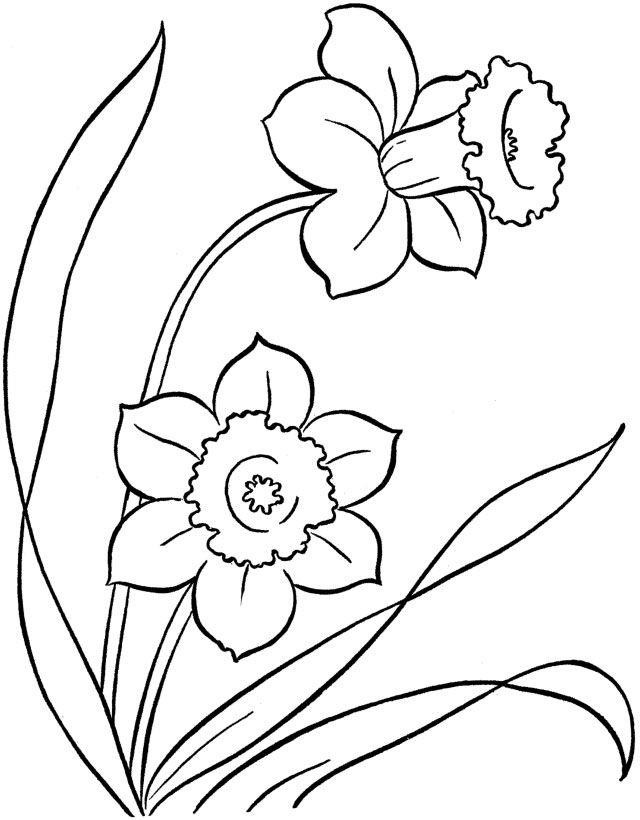 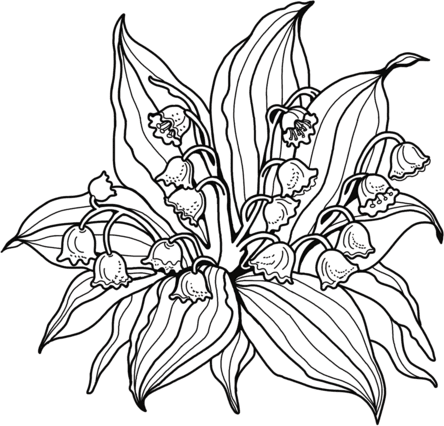 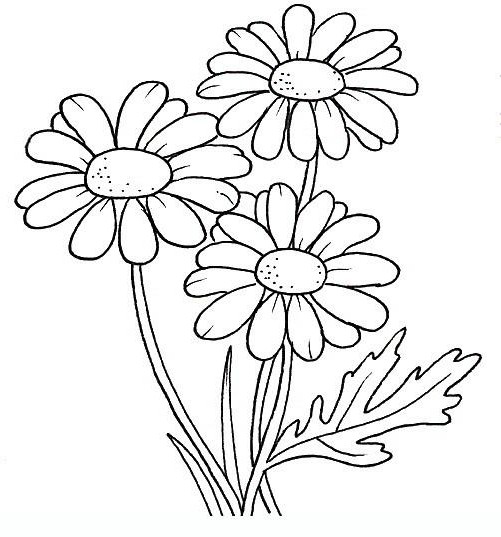 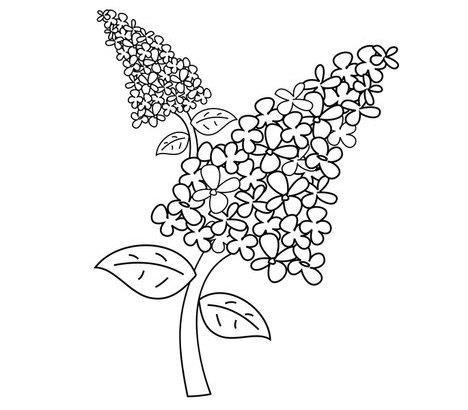 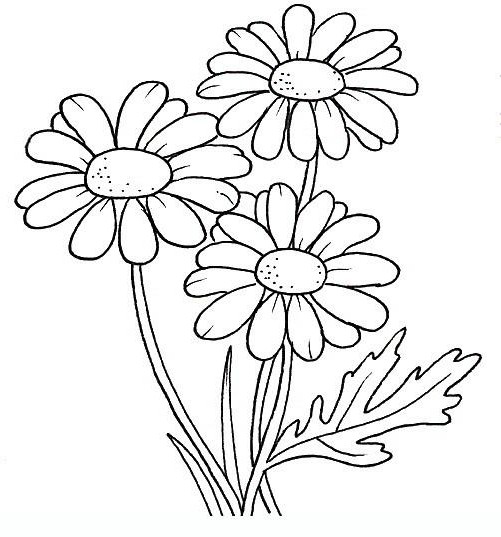 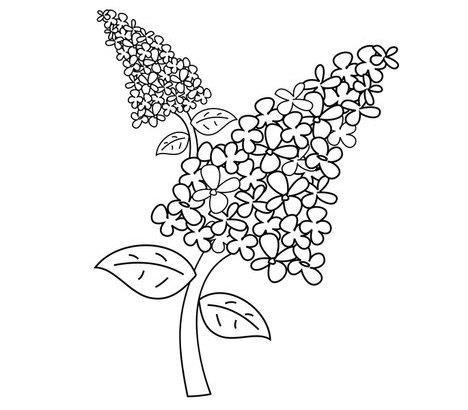 